Job title:		College PorterResponsible to: 	Head PorterRole:Working as a team, Porters are responsible for the smooth and efficient running of the Porters Lodge.  This includes welcoming visitors and taking responsibility for the safety and security of all Fellows, students, staff and visitors. Key Duties:Undertake regular security checks across the College site including monitoring CCTV, securing the buildings, patrolling the grounds to ensure any breaches of security are dealt with and recorded in a timely manner according to College procedures and reported to the Head Porter, Police and Fire services as necessaryGreet and register the arrival of students, conference guests and visitors to the College (the College employs Kinetix, a computerized booking system)Handle enquiries from visitors, conference guests, students, Fellows and members of staff in person, by telephone and emailIssue keys to authorised persons and conference guests and record such issue and return of keys.  Report any loss or compromising of keys immediately to the Head PorterAssist in the maintenance and communication of College fire safety systems and proceduresRespond to fire alarm and intruder alarm calls and take appropriate action as required. Liaise with the Fire and Police services when necessaryEnsure all incoming and outgoing mail is promptly and correctly sorted prior to distributing and frankingCarry out regular checks on car parks and bicycle racks to prevent and identify unauthorised parkingMaintain and monitor the College Incident book on a daily basis and report incidents in a timely manner to the appropriate College personnelSet up rooms for teaching and conferences as requestedAct as an ambassador of the College at all timesPerson Specification Essential Qualities:Ability to communicate at all levels Ability to see potential problems and work through solutions until resolution is reachedTeam playerExcellent interpersonal skillsAble to work with minimal supervisionReliableGood IT skillsOrganised and unflappableGood sense of humourAble to work as part of a 24 hour team on a varying shift patternAble to undertake and pass First Aid trainingDesirable Qualities:Previous experience of working as a College porter/security environment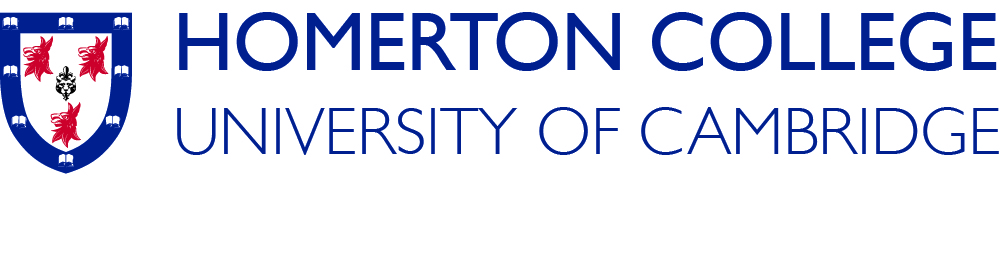 HOMERTON COLLEGE